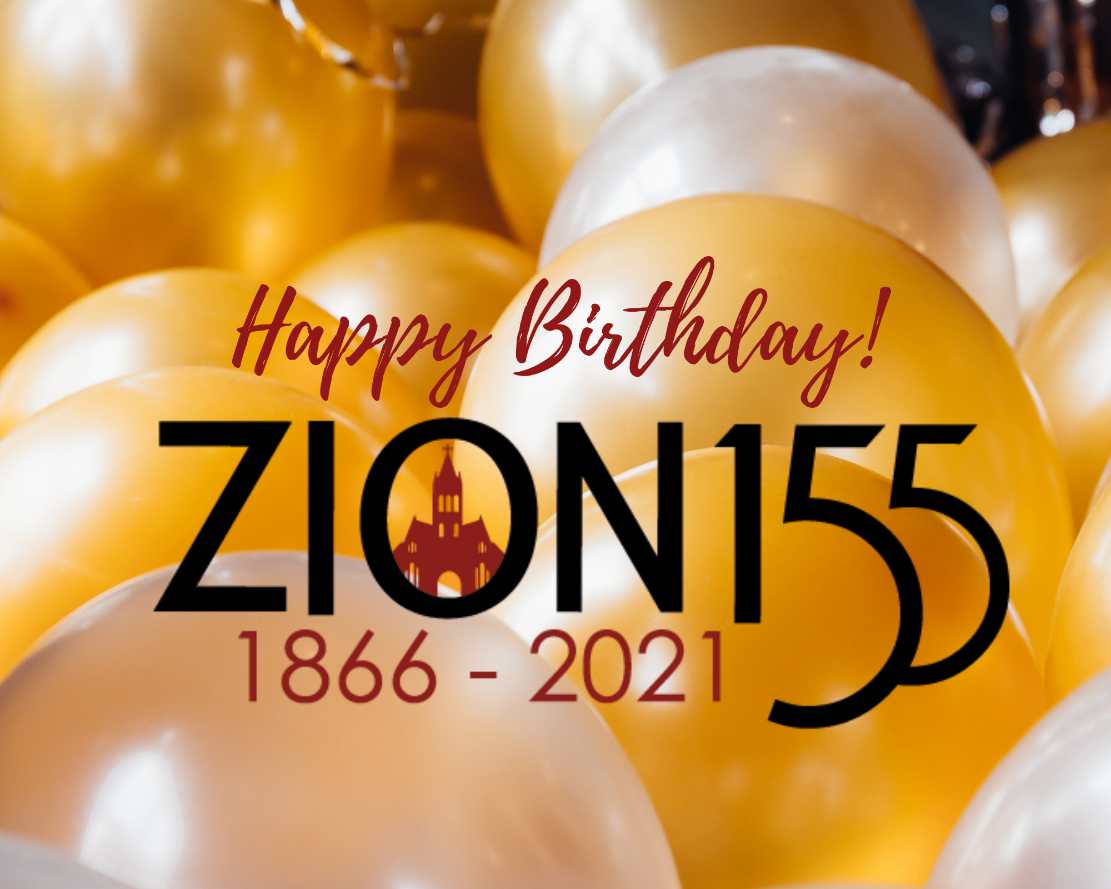 Step by Step Instructions - Using Realm to Make 155th Church Anniversary Birthday Competition DonationLog into Realm at https://onrealm.org/zbcmarietta/SignIn Enter your email address and passwordClick on Sign InClick on Forgot your password? If you need help signing in.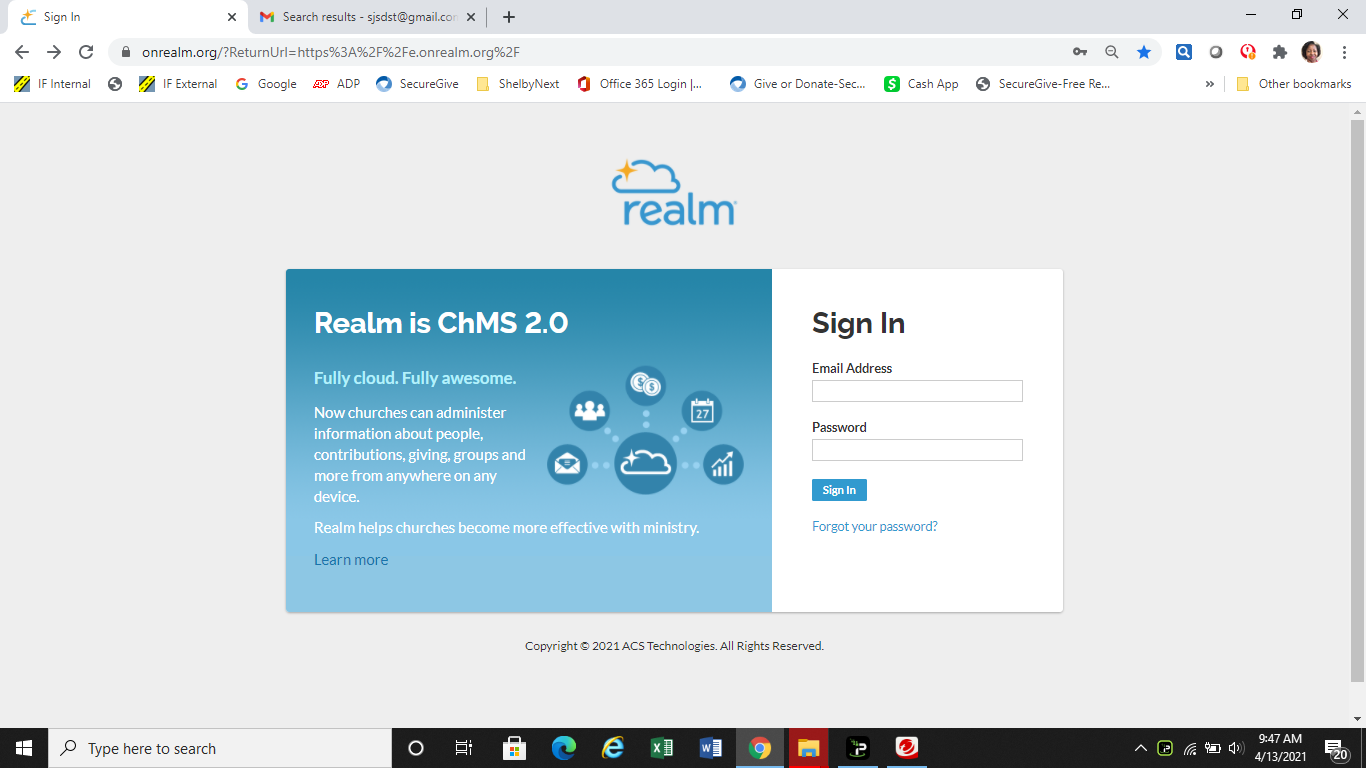 Click on Giving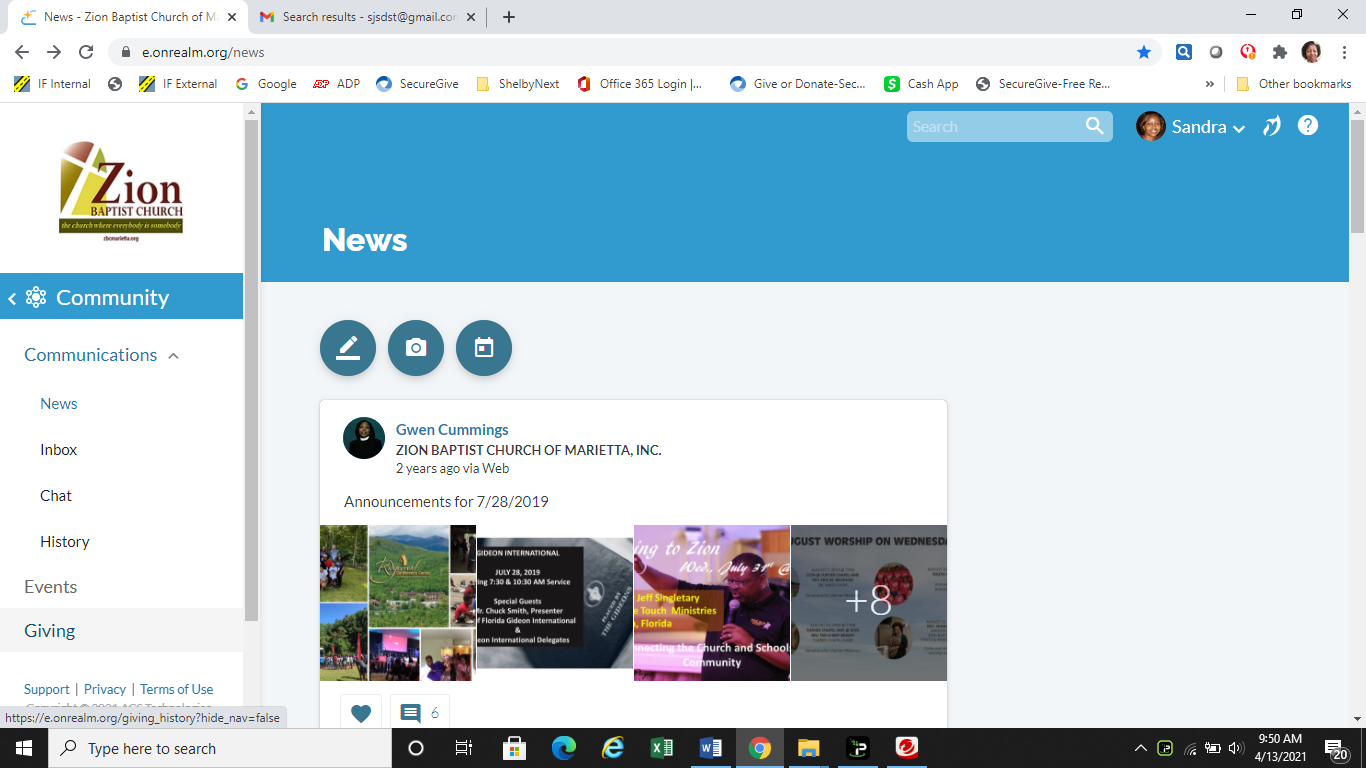 Click on +Give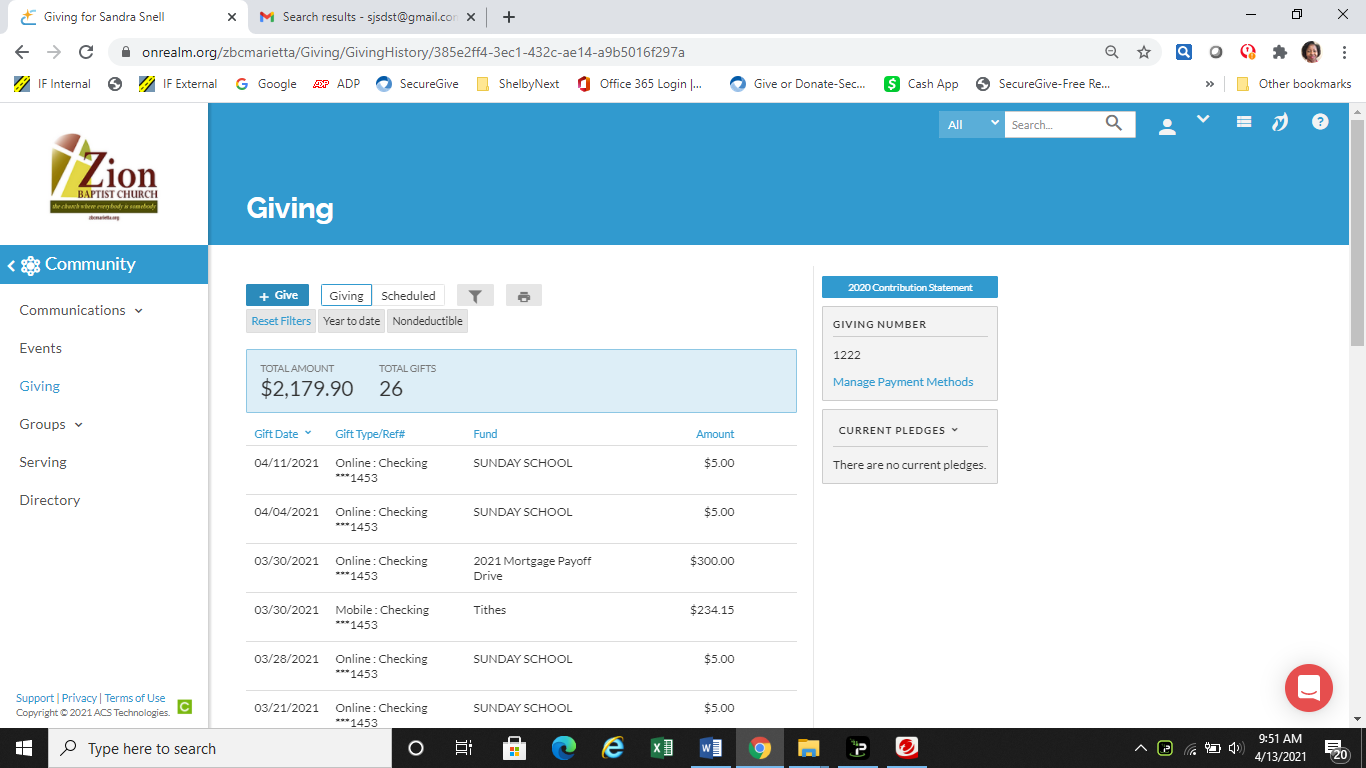 Enter the amount, find Anniv Birthday Competition by clicking on the down arrowEnter your birth month in the Memo sectionSelect the payment dateThen click Continue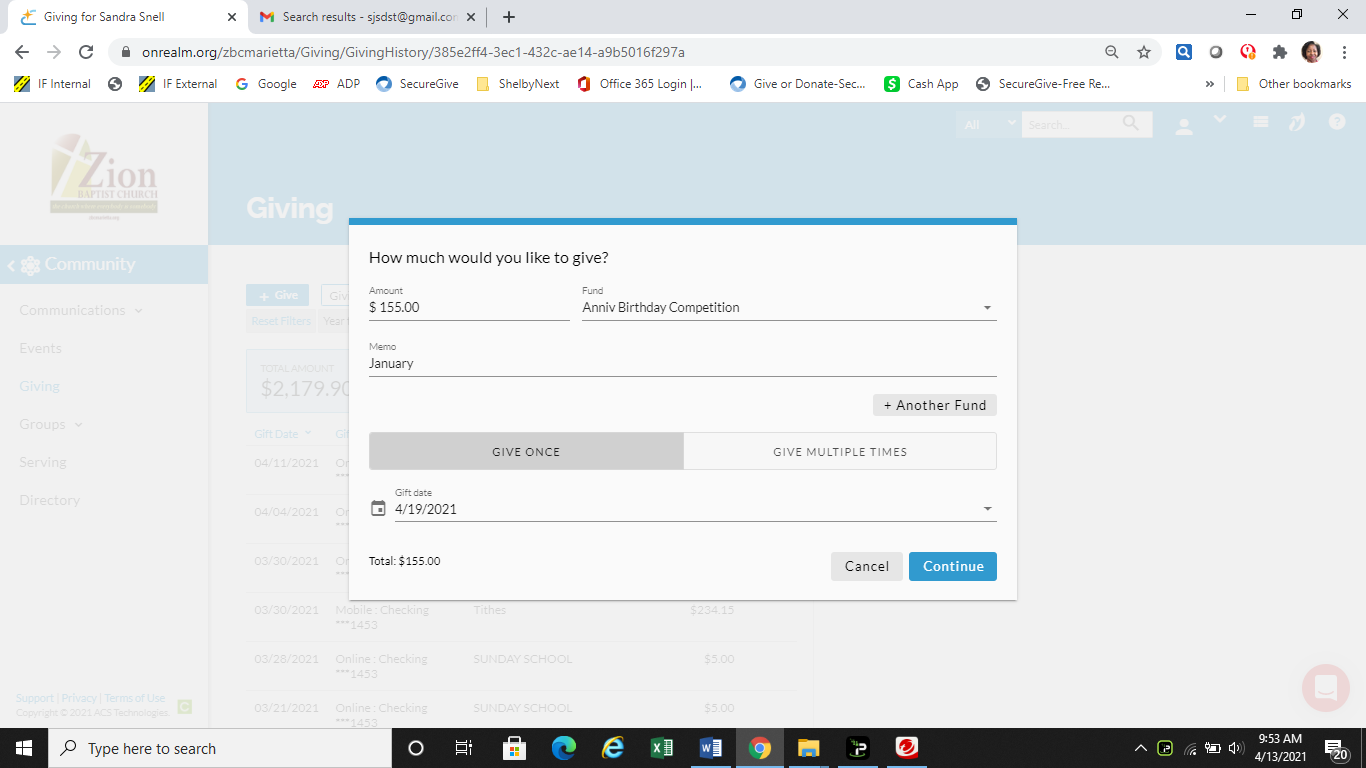 Select your Payment Method – Preferred method is a checking accountThen click Give $XXX.XX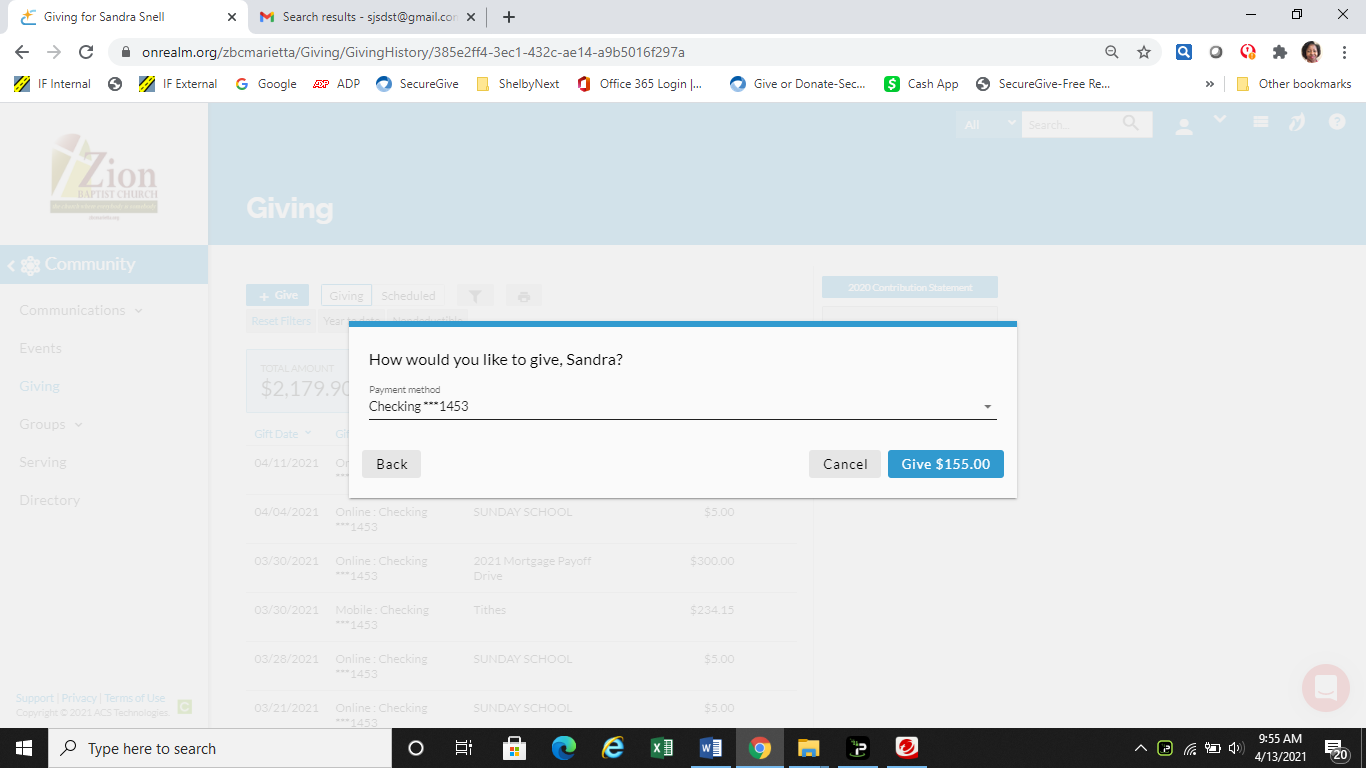 A brief screen will appear as your donation is being processed.The confirmation screen below will be shown when your donation/gift has been processed/scheduled if a future date was selected for the payment date.Click Finish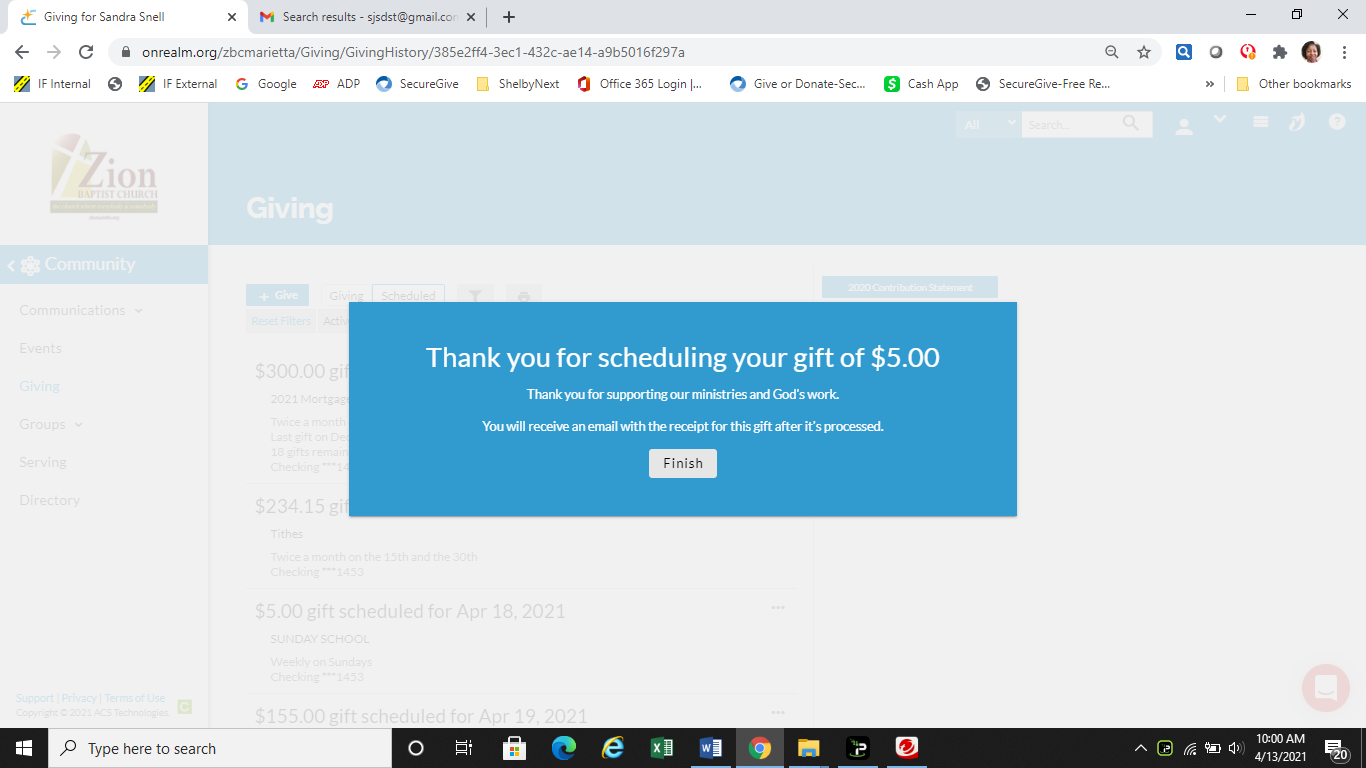 The summary screen displayed next will show the amount that was just donated or scheduled to be donated for the Birthday Competition for Zion’s 155th Church Anniversary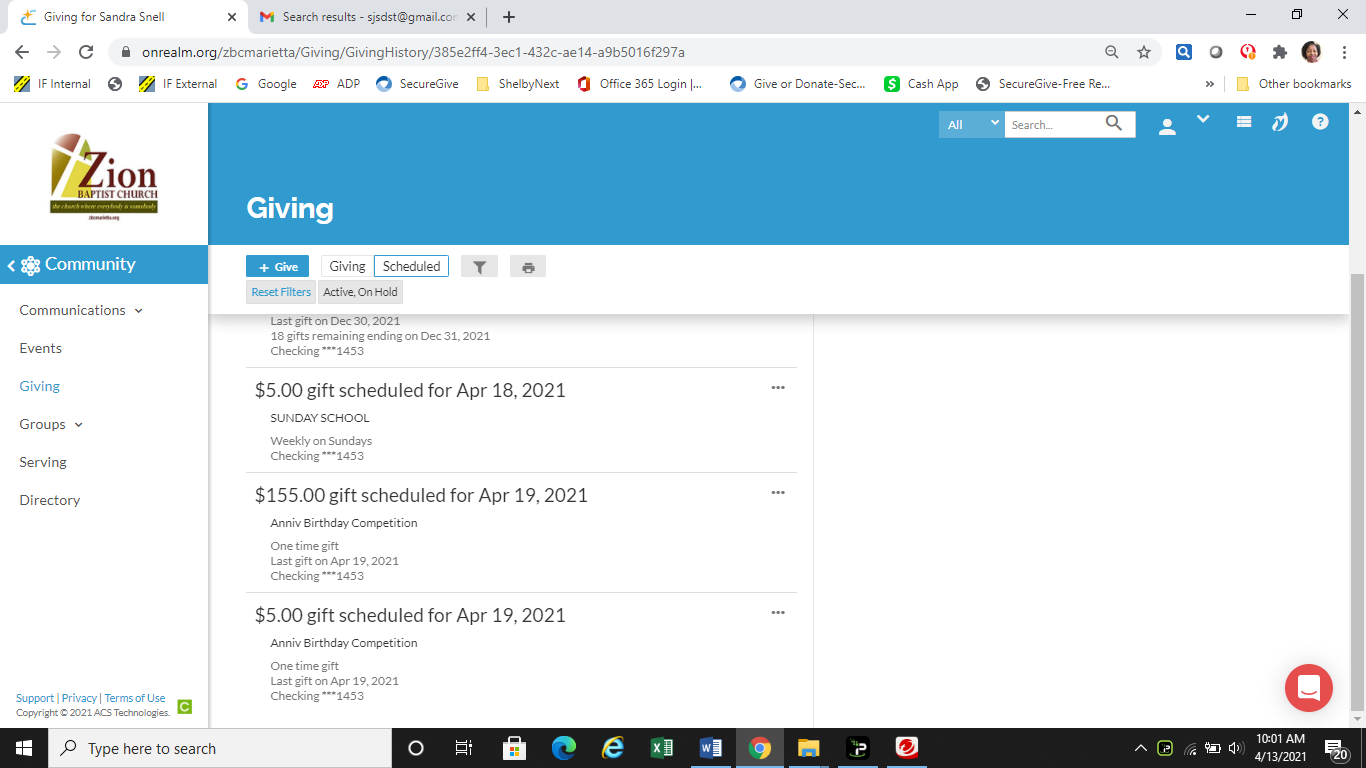 Click Finish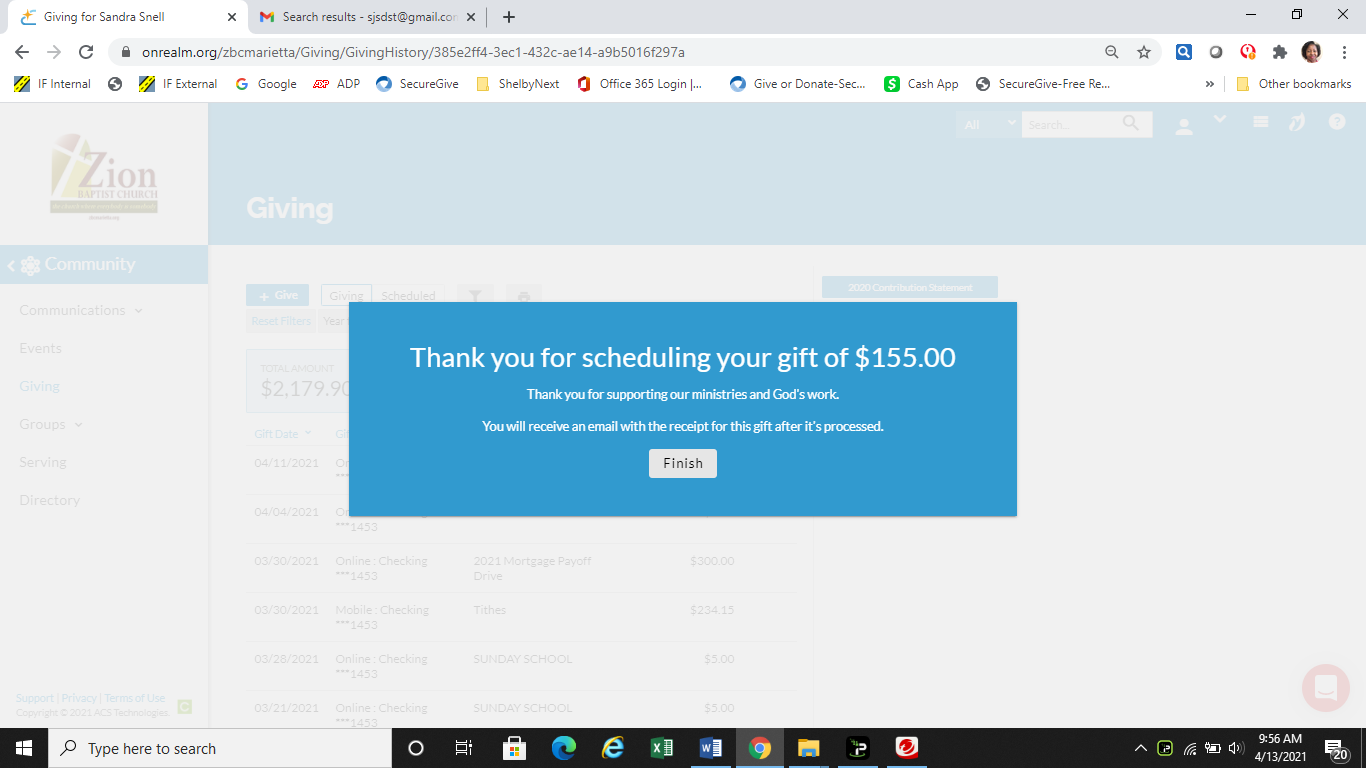 A confirmation email will be sent to the email that you have in your profile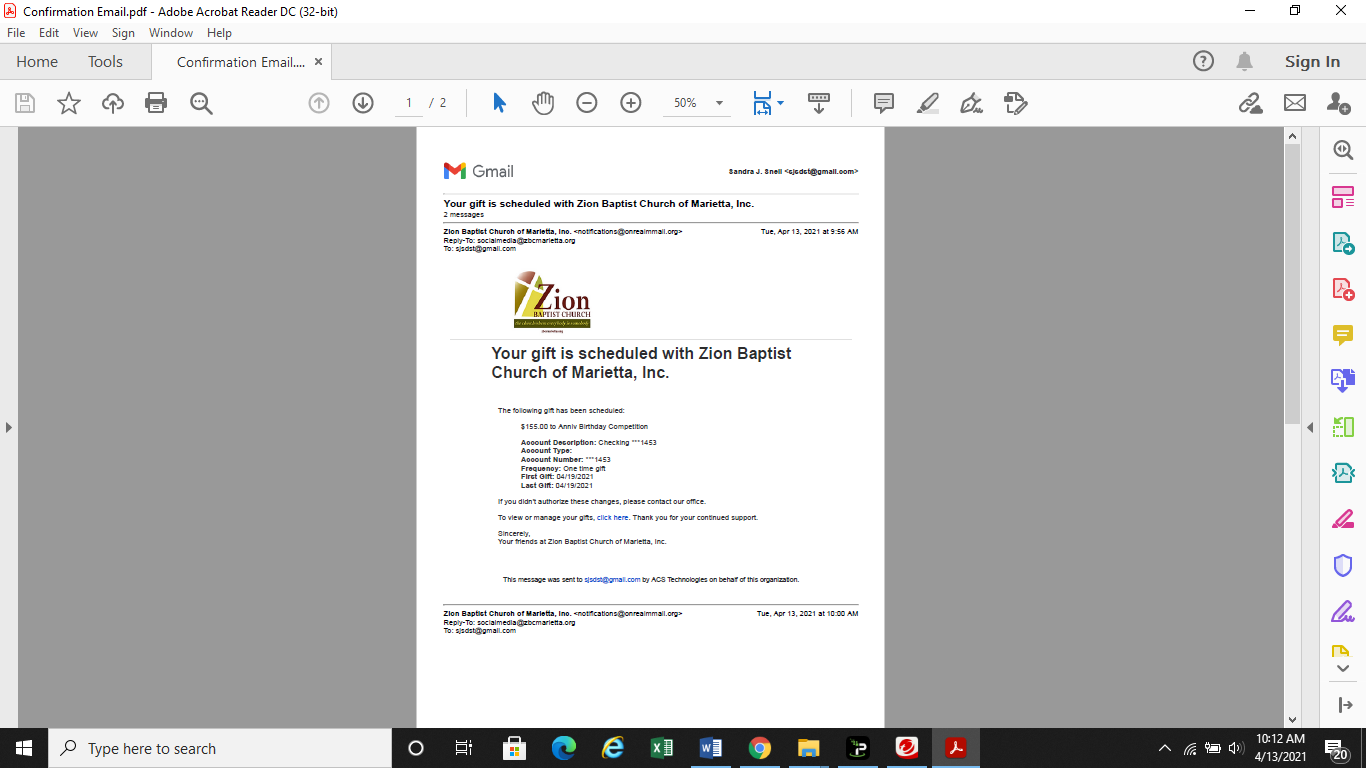 